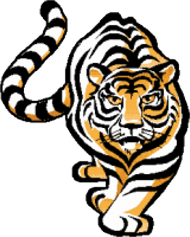 School Site Council (SSC)MinutesMonday, November 7, 20163:00 Room 10Welcome	ChairpersonMs. Markalian, Chairperson, called the meeting to order at 3:15 pm.Flag Salute	ChairpersonChairperson led the flag salute.Public Comment	PublicThere was no public comment.Roll Call	SecretaryPresentElizabeth BelayDonald DewaldTheresa GarciaCarole HakakMary Grace ManioAlina MarkalianJean PennicookeAbsentNohemi BalbuenaFlor ChavirraIngrid Estrada- parent of Kelly ChavezQuorum	SecretaryQuorum is established with 7 voting members.Review and approve minutes of October 10, 2016	CouncilMotion-Made by:	Ms. Pennicooke-Saying:	To approve minutes of 10-10-16 with spelling corrections on p. 2 & 4.-Seconded by:	Ms. Garcia-Discussion:	None-Vote: 	7 in favor	0 against	0 abstentions-Result:	Motion passesSchool Site Council MinutesNovember 7, 2016Page 2Previous Business	PrincipalSPSA Review and Budget AdjustmentMs. Pennicooke once again reviewed the nurse’s three-day salary savings with the committee. Members also shared feedback they received from questionnaires regarding the current needs on campus. After review of the feedback and the data, members agreed that technology, TA relief, and Teacher Release Time would best support student achievement.Motion-Made by:	Ms. Markalian-Saying:	To allocate the approximate $65,000.00 in salary savings for the nurse as follows: approximately $48,053.00 for the purchase of 187 Chrome Books; approximately $630.00 for the purchase of 35 dongles or Chrome Cast (@ approx. $18.00 each); approximately $11,000.00 to be used for document readers and projectors after completing an inventory of the currently working/non-working units; approximately $2,000.00 for TA relief time; and any remaining money to Teacher Release Time to allow for lesson planning and professional development during the regular school day.-Seconded by:	Ms. Garcia-Discussion:	Coordinator will attend Title I meeting for support with the SPSA Modification on Thursday, November 10, 2016.-Vote: 	7 in favor	0 against	0 abstentions-Result:	Motion passes.The principal expressed regret that she had to leave the meeting early to attend a meeting at LD West, and excused herself. Quorum is maintained with 6 voting members. New Business	CoordinatorImportance of school attendanceSeveral attendance data were reviewed including comparing 2015-2016 and 2016-2017 month-to-date and revenue lost. Committee agrees that follow-up with Brentwood’s Attendance Committee needs to be done. No action was suggested or taken in this regard until more information is gathered, perhaps inviting the Attendance committee to attend. District Parent Involvement PolicyCommittee reviewed the District’s Parent Involvement Policy. School Site Council MinutesNovember 7, 2016Page 3VIII.  New Business (continued)	School’s Parent Involvement PolicyThe committee reviewed the School’s Parent Involvement Policy.Motion-Made by:	Ms. Markalian-Saying:	To accept the School’s Parent Involvement Policy as written.-Seconded by:	Ms. Hakak-Discussion:	There was a question whether or not ELAC should be mentioned in the Parent Involvement Policy since that body has delegated its authority to the SSC for 2016-2017. The coordinator will follow up and verify if the mention of ELAC should be included.*-Amended	To accept the School’s Parent Involvement Policy as written with or without reference to ELAC as verified by the coordinator with the District’s Parent Community and Student Services office.-Vote: 	6 in favor	0 against	0 abstentions-Result:	Motion passesSchool’s Parent, Student, and Teacher CompactThe committee reviewed the School-Parent Compact.Motion-Made by:	Ms. Garcia-Saying:	To accept the School Parent Compact for 2016-2017 as written.-Seconded by:	Mr. Dewald-Discussion:	After some discussion, the committee decided to add the following to the Parent Pledge: (I will) Encourage healthy habits at home and at school.-Amended:	To accept the School Parent Compact for 2016-2017 including the extra phrase in the Parent’s Pledge portion.-Vote: 	6 in favor	0 against	0 abstentions-Result:	Motion passesAnnouncements	There were no announcements.School Site Council MinutesNovember 7, 2016Page 4Adjournment	ChairpersonMotion-Made by:	Ms. Markalian-Saying:	To adjourn the meeting-Seconded by:	Ms. Belay-Result:	Meeting is adjourned at 4:16*11-9-16 UPDATE:  Coordinator verified with Marisol Castro of Parent Community and Student Services Branch (PCSS) that it is appropriate to refer to ELAC in the school’s PiP since the 15-16 ELAC did provide input last year, there are no changes to the school’s PiP this year, and ELAC will provide input next year. Concilio del plantel educativo (SSC)ActaLunes, 7 de noviembre, 201615:00 en el salón 10Bienvenida	PresidenteMs. Markalian, presidente, llamo la reunión al orden a las 15:15.Saludo a la bandera	PresidenteLa presidente encabezó el saludo a la bandera.Comentario público	PúblicoNo hubo comentario público.Pasar la lista	SecretariaPresenteElizabeth BelayDonald DewaldTheresa GarciaCarole HakakMary Grace ManioAlina MarkalianJean PennicookeAusenteNohemi BalbuenaFlor ChavirraIngrid Estrada- mamá de Kelly ChavezQuórum	SecretariaQuórum se estableció con 7 miembros con derecho a voto.Repaso y aprobación del acta del 10 de octubre, 2016	ConcilioMoción-Hecha por	Sra. Pennicooke-Diciendo	Aprobar actas del 10-10-16 con correcciones ortográficas en p. 2 & 4.-Apoyada por	Sra., Garcia-Discusión	Ninguna-Voto	7 a favor	0 en contra	0 abstenciones-Resultado	moción pasó.Acta del Concilio del plantel educativo7 de noviembre, 2016Página 2Asuntos previos	DirectoraRepaso del SPSA y ajustes al presupuestoSra. Pennicooke revisó nuevamente el ahorro del salario de tres días de la enfermera. Los miembros también compartieron la información que recibieron de los cuestionarios con respecto a las necesidades actuales en el campus. Después de revisar los datos, los miembros acordaron que la tecnología, el alivio de TA y el Tiempo de liberación de maestros serían lo mejor para apoyar el logro estudiantil.Moción-Hecha por	Srta. Markalian-Diciendo	De asignar aproximadamente $65,000.00 en ahorros del salario de la enfermera de la siguiente manera: $48,053.00 aproximadamente para la compra de 187 Chrome Books; Aproximadamente $630.00 para la compra de 35 dongles o Chrome Cast (aproximadamente $18.00 cada uno); Aproximadamente $11,000.00 para lectores de documentos y proyectores después de un inventario de unidades que actualmente trabajan o no trabajan; Aproximadamente $2,000.00 para el tiempo de alivio de TA; Y cualquier dinero restante para el tiempo de salida del maestro para permitir la planificación de las lecciones y el desarrollo profesional durante el día escolar regular. -Apoyada por	Sra. Garcia-Discusión	La coordinadora asistirá a la reunión del Título I para recibir apoyo con la modificación de SPSA el jueves, 10 de noviembre de 2016.-Voto	7 a favor	0 en contra	0 abstenciones-Resultado	moción pasó.La directora lamentó que tuvo que abandonar la reunión por asistir a una reunión en LD West y se excusó. El quórum se mantiene con 6 miembros con derecho a voto.Asuntos nuevos	CoordinadoraImportancia de la asistenciaSe revisaron varios datos de asistencia, incluyendo la comparación de 2015-2016 y 2016-2017 por mes hasta la fecha y los ingresos perdidos. El Comité está de acuerdo en que se debe hacer un seguimiento con el Comité de Asistencia de Brentwood. No se sugirió ni se tomó medida al respecto hasta recolectar más información, invitando quizá al Comité de Asistencia a asistir.Póliza del distrito para participación de padresEl Comité revisó la Política de Participación de Padres del Distrito.Acta del Concilio del plantel educativo7 de noviembre, 2016Página 3Asuntos Nuevos (continuación)Póliza de la escuela para la participación de padresEl comité revisó la Política de la escuela para la participación de padres.Moción-Hecha por	Srta Markalian-Diciendo	De aceptar la póliza de la escuela para la participación de padres tal como esta escrita.-Apoyada por	Sra. Hakak-Discusión	Se planteó si ELAC se debería mencionar o no en la Política de Participación de los Padres, ya que ese cuerpo ha delegado su autoridad a el SSC para 2016-2017. La coordinadora hará un seguimiento y verificará si debe incluirse la mención de ELAC.*-Enmendado	De aceptar la póliza de la escuela para la participación de padres tal como está escrita con o sin referencia a ELAC verificado por la coordinadora con la Oficina de Servicios para Padres y Comunidad del Distrito-Voto	6 a favor	0 en contra	0 abstenciones-Resultado	moción pasó.Pacto de padres, estudiantes, y maestrosEl comité revisó el Pacto entre la Escuela y los Padres.Moción-Hecha por	Sra. Garcia-Diciendo	De aceptar el pacto de 2016-2017 tal como esta escrito.-Apoyada por	Sr. Dewald-Discusión	Después de una discusión, el comité decidió agregar lo siguiente a la promesa de los padres: (Voy a) Fomentar hábitos saludables en casa y en la escuela.-Enmendado	De aceptar el pacto de 2016-2017 incluyendo la frase extra en la porción de la promesa de los padres.-Voto	6 a favor	0 en contra	0 abstenciones-Resultado	moción pasó.AnunciosNo hubo anuncios.Acta del Concilio del plantel educativo7 de noviembre, 2016Página 4Clausura	PresidenteMoción-Hecha por	Srta. .Markalian-Diciendo	De clausurar la reunión.-Apoyada por	Sra. Belay-Discusión	La reunión se clausuró a las 16:16.*9-11-16 ACTUALIZACIÓN: La coordinadora verificó con Marisol Castro de la Subdivisión de Servicios a la Comunidad, Estudiantes, y Padres (PCSS) que es apropiado referirse a ELAC en el PiP de la escuela ya que ELAC de 15-16 proporcionó información el año pasado, no hay cambios en el PiP este año, e ELAC proporcionará información el próximo año.